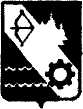 АДМИНИСТРАЦИЯ ГОРОДА ВЯТСКИЕ ПОЛЯНЫКИРОВСКОЙ ОБЛАСТИПОСТАНОВЛЕНИЕ26.04.2022                                                                                                   № 607г. Вятские ПоляныОб окончании отопительного периода 2021-2022 годовВ связи с установившейся средней суточной температурой наружного воздуха  +8 град. С и выше в течение пяти суток, в соответствии с  пунктом 11.7 Правил технической эксплуатации тепловых энергоустановок, утверждённых приказом Министерства энергетики Российской Федерации от 24.03.2003 № 115, администрация города Вятские Поляны ПОСТАНОВЛЯЕТ:1. Закончить в 8 час. 00 мин. 04 мая  2022 года отопительный период           2021-2022 годов в муниципальном образовании городском округе город Вятские Поляны Кировской области.2. Рекомендовать  ресурсоснабжающим организациям, управляющим компаниям, ТСЖ, ЖК, собственникам помещений в домах с непосредственным управлением начать работы по подготовке к отопительному периоду 2022-2023 годов. 3. Опубликовать настоящее постановление в газете «Вятско-Полянская правда». 4. Отделу информационных систем управления экономического развития города и информационных систем (Голубев В.В.) разместить настоящее постановление на официальном сайте администрации города Вятские Поляны в информационно-телекоммуникационной  сети «Интернет».5.     Контроль за исполнением постановления оставляю за собой.И.о. главы города Вятские Поляны                                                     А.П. СолодянкинПОДГОТОВЛЕНОКонсультант управления по вопросамжизнеобеспечения администрации города	Е.Н. Лаврентьева